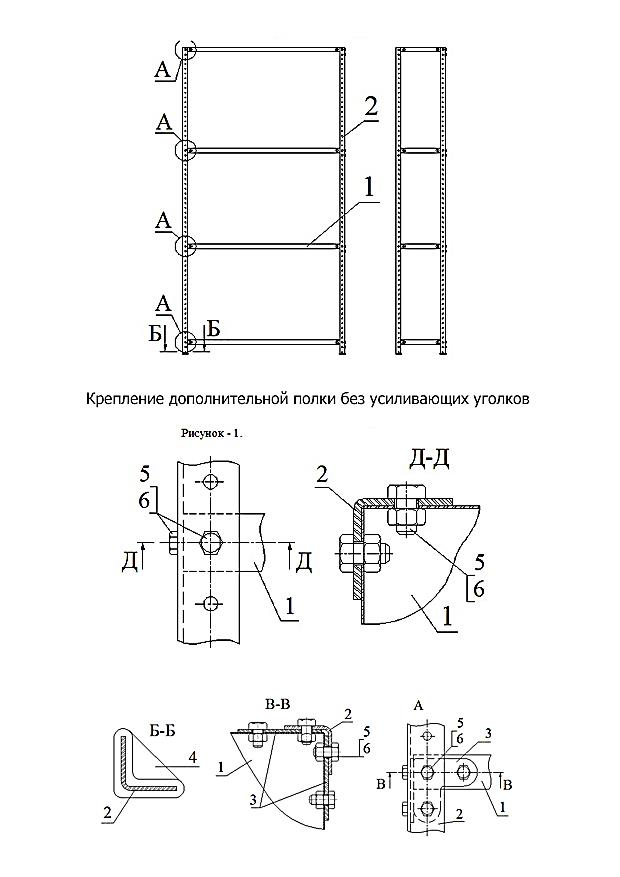 Порядок сборки универсального стеллажа            серии Optimus Standart и Optimus HardТаблица комплектации крепежа стеллажа:Минимальное количество полок в секции - 3 шт.Нагрузка на секцию Optimus Standart до 800 кг, Optimus Hard до 1000 кг, на полку до 120 кг – 1 усилитель/170 кг – 2 усилителя /220 кг – 3 усилителя. * Полки шириной 1200 мм и 1500 мм комплектуются 2 усилителями и выдерживают максимальную распределенную нагрузку до 100 кг. Порядок сборки:Перед началом сборки, обратите внимание на таблицу комплектации крепежа стеллажа. Важно! – количество усиливающих уголков, необходимых для придания жесткости конструкции, определяется исключительно в зависимости от высоты стойки! Полки, для которых не предусмотрены уголки жесткости, крепятся с помощью 8 болтов и гаек.  На ровную горизонтальную поверхность положить параллельно‚ две стойки (Рис._1)и на них, через усиливающие уголки, согласно схеме, закрепить полки(вертикально). Полки необходимо располагать таким образом, чтобы после приведения стеллажа в вертикальное положение лицевая (гладкая, без усилителя) сторона каждой полки была обращена вверх. Для обеспечения максимальной жесткости конструкции, нижнюю полку необходимо закрепить на уровне четвертого отверстия от нижнего торца стойки, а верхнюю полку на уровне первого отверстия от верхнего торца стойки. Расстояние между остальными полками определяется самостоятельно.Сверху на полки аналогичным способом закрепить остальные две стойки.На нижние торцы стоек согласно схеме прикрепить подпятники.Стеллаж поднять в вертикальное положение и установить на ровную поверхность.С помощью отвеса и уровня добиться вертикального положения стоек и горизонтального положении полок.С помощью гаечных ключей или шуруповерта затянуть все соединения!ЭлементСтойка 1200-1500 Стойка 1800-2300Стойка 2500ПолкаУголок жесткости 6 шт.8 шт.10 шт.Подпятник пластиковый1 шт.1 шт.1 шт.Крепеж (болт+гайка)12 шт. 16 шт. 20 шт.8 шт.